О признании утратившими силу постановлений администрации муниципального образования Соль-Илецкий городской округВ соответствии с Федеральным законом от 06.10.2003 № 131-ФЗ «Об общих принципах организации местного самоуправления в Российской Федерации», постановляю:1. Признать утратившими силу постановления администрации муниципального образования Соль-Илецкий городской округ Оренбургской области:- от 23.04.2020 № 897-п «О плане первоочередных мероприятий (действий) по обеспечению устойчивости экономики муниципального образования Соль-Илецкий городской округ»;- от 31.03.2016 № 914-п «Об усилении ответственности за исполнение законодательства в сфере энергосбережения и повышения энергоэффективности в Соль-Илецком городском округе»;- от 28.03.2016 № 810-п «О создании рабочей группы городского округа по вопросам эффективного функционирования и развития курорта местного значения «Соленые озера»;- от 14.03.2017 № 706-п «О внесении изменений в постановление от 28.03.2016 № 810-п «О создании рабочей группы городского округа по вопросам эффективного функционирования и развития курорта местного значения «Соленые озера»;- от 26.02.2016 № 439-п «О создании рабочей группы по вопросам энергоэффективности и энергосбережения»;- от 17.03.2017 № 739-п «О внесении изменений в постановление         № 439-п от 26.02.2016 года «О создании рабочей группы по вопросам энергоэффективности и энергосбережения»;- от 31.08.2017 № 2362-п «О внесении изменений в постановление       № 439-п от 26.02.2016 года «О создании рабочей группы по вопросам энергоэффективности и энергосбережения»;- от 16.03.2018 № 556-п «О внесении изменений в постановление         № 439-п от 26.02.2016 года «О создании рабочей группы по вопросам энергоэффективности и энергосбережения»;- от 15.02.2019 № 359-п «О внесении изменений в постановление         № 439-п от 26.02.2016 года «О создании рабочей группы по вопросам энергоэффективности и энергосбережения».2. Контроль за исполнением настоящего постановления возложить на заместителя главы администрации городского округа по экономике, бюджетным отношениям и инвестиционной политике Н.Н. Сахацкого.3. Постановление вступает в силу со дня его подписания.Глава муниципального образованияСоль-Илецкий городской округ                                                    В.И. ДубровинРазослано: в прокуратуру Соль-Илецкого района, организационный отдел, юридический отдел, комитет экономического анализа и прогнозирования,  отдел по  строительству, транспорту, ЖКХ,  дорожному хозяйству, газификации и связи, в дело.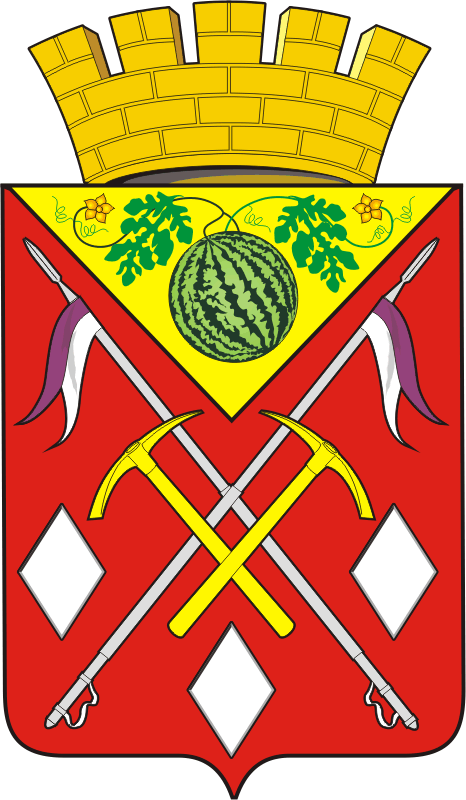 АДМИНИСТРАЦИЯМУНИЦИПАЛЬНОГООБРАЗОВАНИЯСОЛЬ-ИЛЕЦКИЙГОРОДСКОЙ ОКРУГОРЕНБУРГСКОЙ ОБЛАСТИПОСТАНОВЛЕНИЕ21.03.2022 № 500-п